Slezské zemské dráhy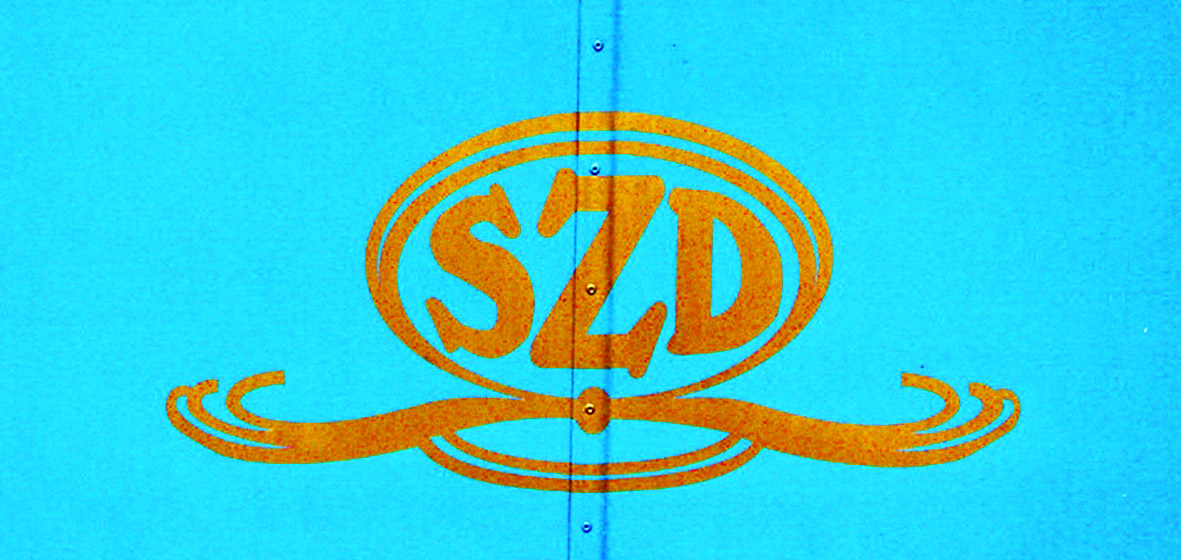 obecně prospěšná společnost	        Vážený pan		       Ing. Ivan Strachoň,						 náměstek hejtmana Moravskoslezského kraje	           28. října 117,		702 18 Ostrava V Bohušově dne 21. listopadu 2013Vážený pane náměstku,	obracím se na Vás jménem obecně prospěšné společnosti Slezské zemské dráhy provozující jízdy výletních turistických vlaků na úzkorozchodné trati Třemešná – Osoblaha a zpět s žádostí o dotaci či jinou formu finančního příspěvku na rok 2014 ve výši 673 tisíce korun. Z dotace budou podobně jako v minulých letech hrazeny závazky za provozování vlaků zejména nákup paliv a olejů do lokomotiv, náklady na dopravní cestu SŽDC, mzdové náklady, zákonné pojištění a náklady na údržbu a opravy železničních vozů a lokomotiv. Z celkových nákladů v roce 2013 ve výši cca 980.000 Kč činila dotace krajského úřadu 498 300,- Kč, přičemž počet cestujících stoupl z 3 384 osob v roce 2012 na 4 681 osob v roce 2013. S ohledem na zvyšující se zájem veřejnosti jsme si letos museli půjčovat vagon ČD. 	 K vyšší žádosti o dotaci v příštím roce nás vede skutečnost, že se stávajícími přepravními kapacitami již nejsme schopni zajistit narůstající počet cestujících -  letos průměr návštěvníků je 148 osob na jeden den, přičemž stávající  kapacita k sezení je  102 míst. K vyřešení tohoto rozporu bychom byli schopni využít nabídky Českých drah na odprodej dalšího úzkorozchodného vagónu s kapacitou 48 míst, přičemž náklady by činily 80 000,- Kč za nákup dle odhadu znalce a cca 150 000,- Kč na opravu (obnova nátěru  a interiéru a některé technické věci) téhož. Další vícenáklady pokryjeme ze zvýšených tržeb za větší počet přepravených osob. 	Ujišťujeme Vás, vážený pane náměstku, že případné vyšší příjmy SZD budou využity na zkvalitnění námi nabízených služeb cestující veřejnosti. Je v tom i úsilí našich spolupracovníků, z nichž většina nevyžaduje za činnost pro SZD žádnou odměnu a pracuje pro obecně prospěšnou společnost ve svém volném čase. Věříme, že s Vaší účinnou pomocí se nám bude dařit naplňování našeho hlavního poslání, kterým je zvýšení zájmu o opomíjený region Osoblažska nabízením cesty parním vlakem po úzkorozchodné trati – jediné na území Moravy.S přátelským pozdravem					Ing. Ludvík Semerák,					ředitel